Осторожно: открытое окно

С наступлением теплого времени года многие родители, позабыв о бдительности, оставляют открытыми окна и балконные двери. В связи с этим возникает риск трагических происшествий, связанных с падением детей!

Как защитить своего ребенка?

1. Не использовать москитные сетки без соответствующей защиты окна – дети любят опираться на них, воспринимая как надёжную опору.
2. Не оставлять ребенка без присмотра, особенно - играющего возле окон и стеклянных дверей.
3. Не ставить мебель поблизости окон, чтобы ребёнок не взобрался на подоконник.
4. Установить на окна блокираторы, препятствующие открытию окна ребёнком самостоятельно.
5. По возможности, открывайте окна сверху, а не снизу.

Будьте бдительны!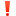 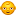 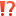 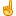 